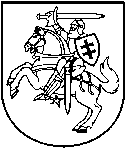 APLINKOS APSAUGOS AGENTŪRATARŠOS INTEGRUOTOS PREVENCIJOS IR KONTROLĖSLEIDIMAS Nr. 1/87 / T – K.4 – 13/2016[ 3 ] [ 0 ] [ 0 ] [ 0 ] [ 3 ] [ 7 ] [ 5 ] [ 9 ] [ 2 ](Juridinio asmens kodas)UAB „Kauno stiklas“ Europos pr. 91, Kaunas, tel: (8-37)-395022, faks: (8-37) 395050, el. paštas: stiklas@kaunostiklas.lt (ūkinės veiklos objekto pavadinimas, adresas, telefonas)UAB „Kauno stiklas“ Europos pr. 91, Kaunas, tel.; (8-37)-395022, faks.: (8-37) 395050, el. paštas: stiklas@kaunostiklas.lt(veiklos vykdytojas, jo adresas, telefono, fakso Nr., elektroninio pašto adresas)Leidimą (be priedų) sudaro 10 puslapių.Išduotas Kauno RAAD 2006 m. gruodžio 29 d.Kauno RAAD atlikti koregavimai: 2007 m. gruodžio 29 d., 2008 m. kovo 20 d., 2008 m. rugpjūčio 25 d., 2008 m. spalio 1 d., 2010 m. gruodžio 31 d., 2014 m. gegužės 15 d.Pakeistas 2016 m. balandžio 5 d. Direktorius	 Robertas Marteckas                          	__________________                                                                 (Vardas, pavardė)                                   	           (parašas)                                                                     A. V.Šio leidimo parengti 3 egzemplioriai.Paraiška leidimui pakeisti suderinta su: Kauno visuomenės sveikatos centru 2016 m. sausio 8 d. raštu Nr. 2 – 85 – 6 (8.81)_	(derinusios institucijos pavadinimas, suderinimo data)II. LEIDIMO SĄLYGOS12. Atliekų susidarymas, naudojimas ir (ar) šalinimas:12 lentelė. Susidarančios atliekos13 lentelė. Leidžiamos naudoti atliekos (atliekas naudojančioms įmonėms).Pastaba:  - UAB „Kauno stiklas“ vykdoma technologija leidžia laviruoti, koks atliekų kiekis gali būti paduodamas į krosnį. Tai priklauso nuo stiklo kokybės, stiklo atliekų turimo kiekiobei gaminamos produkcijos techninių reikalavimų.Į krosnį tiekiamo mišinio sudėtis gali kisti priklausomai nuo to, kokios atliekos ir kokie atliekų kiekiai bus laikomi įmonėje. Neturint atliekų, į krosnį gali būti teikiamas tik žaliavų mišinys. O turint atliekų, žaliavų mišinio kiekis gali kisti priklausomai nuo į lydimo krosnį tiekiamo atliekų kiekio. Maksimalus galimas perlydyti atliekų kiekis 80 proc. nuo bendro įkrovos kiekio, įvertinus ir technologinio proceso metu susidarantį broką.Detalesnis technologinio proceso aprašymas pateiktas Atliekų naudojimo ar šalinimo techninio reglamento 3.4 punkte.14 lentelė. Leidžiamos šalinti atliekos (atliekas šalinančioms įmonėms).Lentelė nepildoma, atliekos nešalinamos.15 lentelė. Leidžiamas laikinai laikyti atliekų kiekis16 lentelė. Leidžiamas laikyti atliekų kiekis.13. Papildomos sąlygos pagal Atliekų deginimo aplinkosauginių reikalavimus, patvirtintus Lietuvos Respublikos aplinkos ministro 2002 m. gruodžio 31 d. įsakymu Nr. 699 (Žin., 2003, Nr. 31-1290; 2005, Nr. 147-566; 2006, Nr. 135-5116;2008, Nr. 111-4253; 2010, Nr. 121-6185; 2013, Nr. 42-2082).UAB „Kauno stiklas“ vykdomai veiklai  Atliekų deginimo aplinkosauginiai reikalavimai netaikomi, todėl šis punktas nepildomas.14. Papildomos sąlygos pagal Atliekų sąvartynų įrengimo, eksploatavimo, uždarymo ir priežiūros po uždarymo taisyklių, patvirtintų Lietuvos Respublikos aplinkos ministro 2000 m. spalio 18 d. įsakymu Nr. 444 (Žin., 2000, Nr. 96-3051), reikalavimus.Veiklos metu atliekos nešalinamos, todėl šis punktas nepildomas.TARŠOS INTEGRUOTOS PREVENCIJOS IR KONTROLĖS LEIDIMONr. 1/87 / T – K.4 – 13/2016 PRIEDAIUAB „Kauno stiklas“ paraiška Taršos integruotos prevencijos ir kontrolės leidimui Nr. 1/87 pakeisti be priedų (15 psl.).Paraiškos derinimo su Kauno visuomenės sveikatos centru 2016 m. sausio 8 d. rašto Nr. 2-85-6(8.81) kopija (1 psl.).Susirašinėjimai su veiklos vykdytoju ir kitomis institucijomis:3.1. Aplinkos apsaugos agentūros 2015 m. gruodžio 11 d. raštas Nr. (28.2)-A4-13836 „Dėl UAB „Kauno stiklas“ paraiškos Taršos integruotos prevencijos ir kontrolės leidimui pakeisti“ siųstas Kauno visuomenės sveikatos centrui (1 psl.);3.2. Aplinkos apsaugos agentūros 2015 m. gruodžio 11 d. raštas Nr. (28.2)-A4-13835 „Dėl UAB „Kauno stiklas“ paraiškos Taršos integruotos prevencijos ir kontrolės leidimui pakeisti“ siųstas Kauno miesto savivaldybei (1 psl.);3.3. Aplinkos apsaugos agentūros 2016 m. sausio 8 d. raštas Nr. (28.2)-A4-223 „Dėl UAB „Kauno stiklas“ paraiškos Taršos integruotos prevencijos ir kontrolės leidimui  Nr. 1/87 pakeisti“ siųstas UAB „Kauno stiklas“ (2 psl.);3.4. Aplinkos apsaugos agentūros 2016 m. kovo 10 d. raštas Nr. (28.2)-A4-2408 „Dėl paraiškos UAB „Kauno stiklas“ Taršos integruotos prevencijos ir kontrolės leidimui pakeisti priėmimo“ siųstas UAB „Kauno stiklas“ (1 psl.).Atliekų naudojimo ar šalinimo techninis reglamentas.Atliekų tvarkymo veiklos nutraukimo planas.Atliekų laikymo zonų išdėstymo schema.Taršos integruotos prevencijos ir kontrolės leidimas Nr. 1/87 su visais pakeitimais.2016 m. balandžio 5 d.                (Priedų sąrašo sudarymo data)AAA direktorius	                          Robertas Marteckas                       __________________                 	        		     (Vardas, pavardė)                                   (parašas)                                         A. V.AtliekosAtliekosAtliekosAtliekosAtliekų susidarymo šaltinis technologiniame proceseSusidarymasTvarkymasKodasPavadinimasPatikslintas apibūdinimasPavojingumasAtliekų susidarymo šaltinis technologiniame proceseProjektinis kiekis, t/m.Atliekų tvarkymo būdas123456710 11 05dalelės ir dulkėsdalelės ir dulkėsnepavojingosiosSmėlio paruošimo linija100R12, S5, S410 11 12stiklo atliekos, nenurodytos 10 11 11stiklo atliekos, nenurodytos 10 11 11nepavojingosiosStiklo taros gamybos metu15000R5, R12, S5, S410 11 18išmetamųjų dujų valymo dumblai ir filtrų papločiai, nenurodyti 10 11 17išmetamųjų dujų valymo dumblai ir filtrų papločiai, nenurodyti 10 11 17nepavojingosiosŠlapio valymo įrenginiai300S5, S4, D1413 02 08*kita variklio, pavarų dėžės ir tepamoji alyvakita variklio, pavarų dėžės ir tepamoji alyvapavojingosiosTransporto priemonių, įrenginių tepimas3R1, R9,R12, S4, D1413 05 07*naftos produktų/vandens separatorių tepaluotas vanduonaftos produktų/vandens separatorių tepaluotas vanduopavojingosiosNaftos produktų talpos3R3, R12, S415 01 01popieriaus ir kartono pakuotėspopieriaus ir kartono pakuotėsnepavojingosiosProdukcijos pakavimas, pirkiniai50R3,S5, R12, S415 01 02plastikinės (kartu su PET (polietilentereftalatas)) pakuotėsplastikinės (kartu su PET (polietilentereftalatas)) pakuotėsnepavojingosiosProdukcijos pakavimas, pirkiniai, stiklo atliekų rūšiavimas160S5, R3, R12, S415 01 03medinės pakuotėsmedinės pakuotėsnepavojingosiosProdukcijos pakavimas, pirkiniai200S5, R1,R12, S415 01 04metalinės pakuotėsmetalinės pakuotėsnepavojingosiosStiklo atliekų rūšiavimas, pirkiniai150S5, R4, R12, S415 01 04metalinės pakuotėsmetalinės pakuotės(pakuotė iš aliuminio)nepavojingosiosStiklo atliekų rūšiavimas, pirkiniai100S5, R4, R12, S415 01 05kombinuotosios pakuotėskombinuotosios pakuotėsnepavojingosiosStiklo atliekų rūšiavimas50S5, R3, R12, S415 01 07stiklo pakuotėsstiklo pakuotėsnepavojingosiosStiklo atliekų rūšiavimas33205R5, S415 01 10*pakuotės, kuriose yra pavojingųjų medžiagų likučių arba kurios yra jomis užterštospakuotės, kuriose yra pavojingųjų medžiagų likučių arba kurios yra jomis užterštospavojingosiosNaudotų medžiagų talpos5R3, R12, S4, D1415 02 02*absorbentai, filtrų medžiagos (įskaitant kitaip neapibrėžtus tepalų filtrus), pašluostės, apsauginiai drabužiai, užteršti pavojingosiomis medžiagomisabsorbentai, filtrų medžiagos (įskaitant kitaip neapibrėžtus tepalų filtrus), pašluostės, apsauginiai drabužiai, teptukai užteršti pavojingosiomis medžiagomispavojingosiosStiklo formavimo mašinos „IS-6“ bei kitų įrenginių valymas, darbo rūbai12R3,R12, S4, D1416 01 03naudoti nebetinkamos padangosnaudoti nebetinkamos padangosnepavojingosiosTransporto priemonės5R3, R12, S416 01 07*tepalų filtraitepalų filtraipavojingosiosTransporto priemonės, įrenginių priežiūra0,5R3, R4, R12, S4, D1416 01 17juodieji metalaijuodieji metalainepavojingosiosTransporto priemonių dalys, susidėvėję formos, įrenginiai, konstrukcijos250R4, R12, S5, S417 04 05geležis ir plienasgeležis ir plienasnepavojingosiosTransporto priemonių dalys, susidėvėję formos, įrenginiai, konstrukcijos250R4,R12, S5, S416 01 21*pavojingos sudedamosios dalys, nenurodytos 16 01 07–16 01 11, 16 01 13 ir 16 01 14pavojingos sudedamosios dalys, nenurodytos 16 01 07–16 01 11, 16 01 13 ir 16 01 14pavojingosiosTransportas0,5R3, R12, S4, D1416 06 01*švino akumuliatoriaišvino akumuliatoriaipavojingosiosElektrinis transportas5R3, R4, R12, S416 06 04šarminės baterijos (išskyrus nurodytas 16 06 03)šarminės baterijos (išskyrus nurodytas 16 06 03)nepavojingosiosTransportas1R12, S417 01 07betono, plytų, čerpių ir keramikos gaminių mišiniai, nenurodyti 17 01 06betono, plytų, čerpių ir keramikos gaminių mišiniai, nenurodyti 17 01 06nepavojingosiosPastatų priežiūra500R5, R12, S417 09 04mišrios statybinės ir griovimo atliekos, nenurodytos 17 09 01, 17 09 02 ir 17 09 03mišrios statybinės ir griovimo atliekos, nenurodytos 17 09 01, 17 09 02 ir 17 09 03nepavojingosiosStiklo lydymo krosnies rekonstrukcija, pastatų priežiūra5000R5, R12, S419 12 02juodieji metalaijuodieji metalainepavojingosiosStiklo atliekų rūšiavimas50R4,R12, S5, S419 12 03spalvotieji metalaispalvotieji metalainepavojingosiosStiklo atliekų rūšiavimas35R4,R12, S5, S419 12 04plastikai ir gumaplastikai ir gumanepavojingosiosStiklo atliekų rūšiavimas50R3, R12, S5, S420 01 01popierius ir kartonaspopierius ir kartonasnepavojingosiosAdministracinės patalpos20R3,R12, S5, S420 01 39plastikaiplastikainepavojingosiosAdministracinės patalpos20R3, R12, S5, S420 01 40metalaimetalainepavojingosiosAdministracinės patalpos20R4, R12, S5, S420 01 21*dienos šviesos lempos ir kitos atliekos, kuriose yra gyvsidabriodienos šviesos lempos ir kitos atliekos, kuriose yra gyvsidabriopavojingosiosPatalpų, stendų apšveitimas0,5R12, S5, S4, D1419 12 12kitos mechaninio atliekų (įskaitant medžiagų mišinius) apdorojimo atliekos, nenurodytos 19 12 11po atliekų tvarkymo likusios, netinkamos perdirbti ar kitaip naudoti atliekosnepavojingosiosStiklo atliekų rūšiavimas, gamyba (po atliekų tvarkymo likusios, netinkamos perdirbti ar kitaip naudoti atliekos)1200R1, R12, S4, D120 03 01mišrios komunalinės atliekosmišrios komunalinės atliekosnepavojingosiosPatalpų, teritorijos valymas650R12, D1AtliekosAtliekosAtliekosAtliekosNaudojimasNaudojimasNaudojimasKodasPavadinimasPatikslintas apibūdinimasPavojingumasĮrenginio našumas, t/m.Naudojimo veiklos kodas ir pavadinimasNumatomasnaudoti kiekis, t/m.123456710 11 12stiklo atliekos, nenurodytos 10 11 11stiklo atliekos, nenurodytos 10 11 11nepavojingosios15 000R5 –kitų neorganinių medžiagų perdirbimas (atnaujinimas);R12 – Atliekų būsenos ar sudėties pakeitimas, prieš vykdant su jomis bet kurią iš R1-R11 veiklų15 00015 01 07stiklo pakuotėsstiklo pakuotėsnepavojingosios35 000R5 – kitų neorganinių medžiagų perdirbimas (atnaujinimas);R12 – Atliekų būsenos ar sudėties pakeitimas, prieš vykdant su jomis bet kurią iš R1-R11 veiklų (smulkinimas)35 0000 01 02stiklasstiklas(langų stiklas; stiklas iš komunalinio srauto, kurio nereikia rūšiuoti)nepavojingosios35 000R5 – kitų neorganinių medžiagų perdirbimas (atnaujinimas);R12 – Atliekų būsenos ar sudėties pakeitimas, prieš vykdant su jomis bet kurią iš R1-R11 veiklų (smulkinimas)35 00020 01 02stiklasstiklas(nerūšiuotos stiklo atliekos)nepavojingosios35 000R12 - Atliekų būsenos ar sudėties pakeitimas, prieš vykdant su jomis bet kurią iš R1-R11 veiklų (smulkinimas);S5 – atliekų paruošimas naudoti ir šalinti, apimantis šias išankstinio atliekų apdirbimo veiklas (S502 – rūšiavimas)35 000Atliekos kodasAtliekos pavadinimasPatikslintas apibūdinimasAtliekos pavojingumasDidžiausias vienu metu leidžiamas laikyti atliekų kiekis, t1234 510 11 05dalelės ir dulkėsdalelės ir dulkėsnepavojingosios2010 11 18išmetamųjų dujų valymo dumblai ir filtrų papločiai, nenurodyti 10 11 17išmetamųjų dujų valymo dumblai ir filtrų papločiai, nenurodyti 10 11 17nepavojingosios30013 02 08*kita variklio, pavarų dėžės ir tepamoji alyvakita variklio, pavarų dėžės ir tepamoji alyvapavojingosios1,513 05 07*naftos produktų/vandens separatorių tepaluotas vanduonaftos produktų/vandens separatorių tepaluotas vanduopavojingosios1,515 01 01popieriaus ir kartono pakuotėspopieriaus ir kartono pakuotėsnepavojingosios2015 01 03 medinės pakuotėsmedinės pakuotėsnepavojingosios 1015 01 10*pakuotės, kuriose yra pavojingųjų medžiagų likučių arba kurios yra jomis užterštospakuotės, kuriose yra pavojingųjų medžiagų likučių arba kurios yra jomis užterštospavojingosios2,515 02 02*absorbentai, filtrų medžiagos (įskaitant kitaip neapibrėžtus tepalų filtrus), pašluostės, apsauginiai drabužiai, užteršti pavojingosiomis medžiagomisabsorbentai, filtrų medžiagos (įskaitant kitaip neapibrėžtus tepalų filtrus), pašluostės, apsauginiai drabužiai, užteršti pavojingosiomis medžiagomispavojingosios8,016 01 03naudoti nebetinkamos padangosnaudoti nebetinkamos padangosnepavojingosios5,016 01 07*tepalų filtraitepalų filtraipavojingosios0,216 01 17juodieji metalaijuodieji metalainepavojingosios5017 04 05geležis ir plienasgeležis ir plienasnepavojingosios5016 01 21*pavojingos sudedamosios dalys, nenurodytos 16 01 07–16 01 11, 16 01 13 ir 16 01 14pavojingos sudedamosios dalys, nenurodytos 16 01 07–16 01 11, 16 01 13 ir 16 01 14pavojingosios0,516 06 01*švino akumuliatoriaišvino akumuliatoriaipavojingosios2,516 06 04šarminės baterijos (išskyrus nurodytas 16 06 03)šarminės baterijos (išskyrus nurodytas 16 06 03)nepavojingosios 117 01 07betono, plytų, čerpių ir keramikos gaminių mišiniai, nenurodyti 17 01 06betono, plytų, čerpių ir keramikos gaminių mišiniai, nenurodyti 17 01 06nepavojingosios50017 09 04mišrios statybinės ir griovimo atliekos, nenurodytos 17 09 01, 17 09 02 ir 17 09 03mišrios statybinės ir griovimo atliekos, nenurodytos 17 09 01, 17 09 02 ir 17 09 03nepavojingosios50020 01 01popierius ir kartonaspopierius ir kartonasnepavojingosios320 01 39plastikaiplastikainepavojingosios2,520 01 40metalaimetalainepavojingosios3,020 01 21*dienos šviesos lempos ir kitos atliekos, kuriose yra gyvsidabriodienos šviesos lempos ir kitos atliekos, kuriose yra gyvsidabriopavojingosios0,2520 03 01mišrios komunalinės atliekosmišrios komunalinės atliekosnepavojingosios30Atliekos kodasAtliekos pavadinimasPatikslintas apibūdinimasAtliekos pavojingumasDidžiausias vienu metu leidžiamas laikyti atliekų kiekis, t1234 510 11 12stiklo atliekos, nenurodytos 10 11 11stiklo atliekos, nenurodytos 10 11 11nepavojingosios12 00015 01 07stiklo pakuotėsstiklo pakuotėsnepavojingosios15 00020 01 02stiklasstiklas(nerūšiuotas stiklas)nepavojingosios20 0002001 02stiklasstiklas(langų stiklas)nepavojingosios150015 01 02plastikinės (kartu su PET (polietilentereftalatas)) pakuotėsplastikinės (kartu su PET (polietilentereftalatas)) pakuotės(supirktos supirkimo punkte)nepavojingosios20,015 01 02plastikinės (kartu su PET (polietilentereftalatas)) pakuotėsplastikinės (kartu su PET (polietilentereftalatas)) pakuotėsnepavojingosios4,015 01 04metalinės pakuotėsmetalinės pakuotės(supirktos supirkimo punkte)nepavojingosios100,015 01 04metalinės pakuotėsmetalinės pakuotės(pakuotė iš aliuminio)nepavojingosios 2,515 01 04metalinės pakuotėsmetalinės pakuotėsnepavojingosios 4,015 01 05kombinuotosios pakuotėskombinuotosios pakuotėsnepavojingosios 5,019 12 02juodieji metalaijuodieji metalainepavojingosios3019 12 03spalvotieji metalaispalvotieji metalainepavojingosios2019 12 04plastikai ir gumaplastikai ir gumanepavojingosios2519 12 12kitos mechaninio atliekų (įskaitant medžiagų mišinius) apdorojimo atliekos, nenurodytos 19 12 11po atliekų tvarkymo likusios, netinkamos perdirbti ar kitaip naudoti atliekosnepavojingosios20